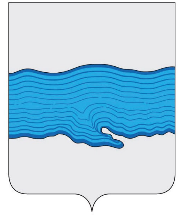 Совет Плёсского городского поселения Приволжского муниципального района                   Ивановской области  РЕШЕНИЕ  г.Плёсот «05» марта 2019 г.                                                                              № 8 О результатах дополнительных выборов депутатов Совета Плёсского городского поселения Ш созыва по многомандатному избирательному округу №2На основании решения Избирательной комиссии Плёсского городского поселения от 22.02.2019 г. №51, в соответствии с положениями Федерального закона от 12.06.2002 № 67-ФЗ «Об основных гарантиях избирательных прав и права на участие в референдуме граждан Российской Федерации», Устава Плёсского городского поселения, Совет Плёсского городского поселенияРЕШИЛ:1. Считать избранными депутатами Совета Плёсского городского поселения Ш созыва по многомандатному избирательному округу №2 - Чистова Андрея Леонидовича;- Метелькову Людмилу Юрьевну;- Носкова Александра Алексеевича.2.  Опубликовать решение в официальном издании нормативно-правовых актов Совета и Администрации «Вестник Совета и Администрации Плёсского городского поселения».3.     Настоящее решение вступает в силу со дня опубликования.    Председатель Совета  Плёсского городского поселения                   Т.О. Каримов 